      LOYOLA COLLEGE (AUTONOMOUS), CHENNAI – 600 034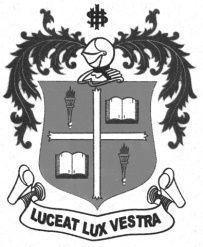     M.Sc. DEGREE EXAMINATION - ZOOLOGYSECOND SEMESTER – APRIL 2012ZO 2814 - CELL AND MOLECULAR BIOLOGY               Date : 17-04-2012 	Dept. No. 	  Max. : 100 Marks    Time : 9:00 - 12:00                                                                  Part A		       Answer ALL the questions:				                             (10×2=20 Marks)Define sedimentation coefficient.What are tumour suppressor genes?Comment on proto lysosomes.Explain S-phase of cell cycle.Write notes on metastasis.What are carcinogens?Differentiate heterochromatin from euchromatin.What is selective permeable plasma membrane?Define genomics.Comment on puffing and gene expression.Part BAnswer any FOUR questions:				                                         (4×10=40 Marks)Explain the inherited disorders in man.Give an account on mitosis.Write notes on characters of cancer cells.Explain transduction.Discuss carcinogens and specific cancer.Write an account on genetics of aging.           Part CAnswer any TWO questions:					                             (2×20=40 Marks)Explain prokaryotic and eukaryotic organization. Give an account on pedigree analysis.Write an essay on Lac operon.Explain tumour suppressor genes, inherited cancer genes and cellular function of oncoproteins.**********